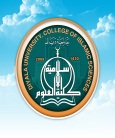  المـــــادة: مدخل الى علم التفسير المـــــادة: مدخل الى علم التفسيركلية /العلوم الاسلامية كلية /العلوم الاسلامية   مدرس المادة:  مدرس المادة:  مدرس المادة:أ . م. د . شاكر محمود مهديقسم / علوم القرآن والتربية الاسلامية قسم / علوم القرآن والتربية الاسلامية               المـــــــرحلة :                          المـــــــرحلة :            الاولى الشعبـــــــــــة :                   الشعبـــــــــــة :                   الشعبـــــــــــة :                   السعي السنوي للعام الدراسي 2016/2015 السعي السنوي للعام الدراسي 2016/2015 السعي السنوي للعام الدراسي 2016/2015 السعي السنوي للعام الدراسي 2016/2015 السعي السنوي للعام الدراسي 2016/2015 السعي السنوي للعام الدراسي 2016/2015 تالاسمفصل الاولفصل الثانيالسعيالسعيتالاسمفصل الاولفصل الثانيرقماكتابةَ1آلاء غالب جعفر مجيد161531واحد وثلاثون ًدرجة2احمد حسين اسماعيل جواد161632اثنان وثلاثون درجة3احمد عادل محمد احمد101020عشرون درجة4احمد عدنان رحيم سلمان101020عشرون درجة5ادهم علي حميد محمود141428ثمانية وعشرون درجة6اسراء جمال خليل اسماعيل            141731واحد وثلاثون درجة7أسيل هاشم محمد كاظم151530ثلاثون درجة8امنه رحمن حسين جاسم101525خمسة وعشرون درجة9أنغام فائق ابراهيم جواد101525خمسة وعشرون درجة10آيات غفور عكله عبيد171532اثنان وثلاثون درجة11آيلاف علي حسين ميخان151530ثلاثون درجة12ايه ابراهيم علي منديل91524أربعة وعشرون درجة13آيه صادق بنيان قاسم161733ثلاثة وثلاثون درجة14بارق خالد كامل محمد101020عشرون درجة15بسمه أياد هادي سالم101525خمسة وعشرون درجة16بشرى محمود كريم مطلك131528ثمانية وعشرون درجة17بلسم قاسم داود حسين131528ثمانية وعشرون درجة18بيداء فاضل شهاب حمد181533ثلاثة وثلاثون درجة19تبارك نوري عبود يوسف131528ثمانية وعشرون درجة20تهاني محمد شكر محمود101424أربعة وعشرون درجة21جواد فاضل أحمد ربيع131528ثمانية وعشرون درجة22حسن اركان حسين علي101020عشرون درجة23حسين فاضل كري مهدي24حمزه زيد جاسم طعمه101020عشرون درجة25حنان احمد رشاد محمود91322اثنان وعشرون درجة26حيدر عبد الحسين حبيب شلال101525خمسة وعشرون درجة27خالد طه رمضان خلف28خضر نعمان داود سلمان141226ستة وعشرون درجة29داليا حميد فليح حسن141630ثلاثون درجة30دلال ياسين نصيف جاسم181634أربعة وثلاثون درجة31ديانا سعدون علي حمد191534أربعة وثلاثون درجة32ديانه عبد محمد سميط141529تسعة وعشرون درجة33رامي جاسم محمد سحاب101020عشرون درجة34رامي شهاب حمد محمود131528ثمانية وعشرون درجة35رسل سعد محمد سميط91524أربعة وعشرون درجة36رقيه رباح صالح احمد91221واحد وعشرون درجة37رقيه جمعه حميد عزاوي141327سبعة وعشرون درجة38رنا كاظم حسن عبدال191635خمسة وثلاثون درجة39رؤى علي علوان خلف171532اثنان وثلاثون درجة40رويده داود سلمان قدوري151429تسعة وعشرون درجة41ريم عبدالقادر حسين عبد101424أربعة وعشرون درجة42زبيده سعدي حسن جاسم171734أربعة وثلاثون درجة43زينب رحيم غضبان خلف141327سبعة وعشرون درجة44زينب عماد محمد خميس121022اثنان وعشرون درجة45ساره سركوت علي مصطفى13720عشرون درجة46سجى حسين علي عناد141630ثلاثون درجة47سجى صالح محمد طه101525خمسة وعشرون درجة48سجى صباح محسن حواس14620عشرون درجة49سجى محمد علي سلمان151732اثنان وثلاثون درجة50سرى صباح غايب حسن51سلام سامي احمد عبدالله121022اثنان وعشرون درجة52سيف مشعان مولان محمد91120عشرون درجة53شذى عباس مجيد مراد141529تسعة وعشرون درجة54شذى عبد الكريم عايش مخلف141327سبعة وعشرون درجة55صابرين محمود خلف عباس191938ثمانية وثلاثون درجة56صالح هادي صالح سلمان131326ستة وعشرون درجة57ضحى حسن محمود علي141529تسعة وعشرون درجة58ضحى حمير فيصل كاظم131528ثمانية وعشرون درجة59ضحى رباح حسن حميد141327سبعة وعشرون درجة60طالب خالد جاسم حميدي181028ثمانية وعشرون درجة61طه كريم طه ياسين13922اثنان وعشرون درجة62عامر احمد شكر محمود101424أربعة وعشرون درجة63عبدالخالق حمد عيس شاهين171330ثلاثون درجة64عبد الستار حسن كيطان درب101020عشرون درجة65عبد الودود رحمان حميد حسن171734أربعة وثلاثون درجة66عبير تحسين عبد خلف151530ثلاثون درجة67عبير فاضل محمد علوان171936ستة وثلاثون درجة68عذراء نعمان كامل ابراهيم141428ثمانية وعشرون درجة69علي حسين غائب مصطفى141327سبعة وعشرون درجة70علي عدنان محمود خلف181331واحد وثلاثون درجة71علي قاسم عبد الامير عبد الحسين101020عشرون درجة72علي قيس مهيدي صالح13720عشرون درجة73عماد سلام بدر جاسم101525خمسة وعشرون درجة74عمر علي صالح مهدي171431واحد وثلاثون درجة75فاتن فاضل حسين عباس181533ثلاثة وثلاثون درجة76فاروق عمر كامل محمد51520عشرون درجة77فاطمه محمد حميد عبدالسلام13720عشرون درجة78قاسم برغش سليمان داود79محمد حسين خلف محمد121224أربعة وعشرون درجة80محمد حميد ابراهيم خلف161430ثلاثون درجة81محمد علي عبد الامير يوسف91423ثلاثة وعشرون درجة82محمد مصطفى علي عبد101222اثنان وعشرون درجة83مراد غني حسين مطر171027سبعة وعشرون درجة84مرتضى احمد جهاد جاسم151227سبعة وعشرون درجة85مرتضى اياد رشيد علوان71320عشرون درجة86مروان عزيز ابراهيم علي12820عشرون درجة87مروه فؤاد مخيبر هادي151732اثنان وثلاثون درجة88مريم عبد الله نجم عبد الله101424أربعة وعشرون درجة89مصطفى اياد عبدالجبار ابراهيم161228ثمانية وعشرون درجة90مقداد لطيف ياسين ابراهيم111021واحد وعشرون درجة91منتظر زكي ناصر حسين101020عشرون درجة92منذر جهاد يوسف محمد51520عشرون درجة93مها فاضل عباس عبد الله141832اثنان وثلاثون درجة94ندى ماجد محسن منصور181634أربعة وثلاثون درجة95نمير يوسف جميل طه14620عشرون درجة96نهى خميس احمد خميس97نور ناطق عبد العزيز عبود131629تسعة وعشرون درجة98هاجر زيد سلمان مطر141529تسعة وعشرون درجة99هاجر علي حسين جاسم191332اثنان وثلاثون درجة100هاجر فالح تركي مظلوم171633ثلاثة وثلاثون درجة101هاشم واسع خليل ابراهيم91221واحد وعشرون درجة102هدى رباح حسن حميد151429تسعة وعشرون درجة103هدير علي محمود رحيم151732اثنان وثلاثون درجة104وائل باسم ابراهيم نجم131427سبعة وعشرون درجة105ولاء ستار خضير مبارك181937سبعة وثلاثون درجة106ولدان رحمه الله مهدي صالح141529تسعة وعشرون درجة107ولي الدين حسن علي حسين51520عشرون درجة108ياسمين حسين مهدي صراي171027سبعة وعشرون درجة109يقين سلام خلف رحيم151530ثلاثون درجة110